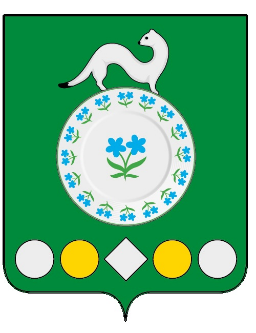 Иркутская областьУсольское районное муниципальное образованиеМишелевское муниципальное образованиеА Д М И Н И С Т Р А Ц И ЯП О С Т А Н О В Л Е Н И ЕОт 30.12.2020								                 № 382р.п. МишелевкаОб утверждении Порядка предоставления субсидии на возмещение затрат по благоустройству дворовых территорий многоквартирных домов городского поселения Мишелевского муниципального образования в рамках реализации муниципальной программы Формирование комфортной городской среды городского поселения Мишелевского муниципального образования» на 2018-2024 годы»В соответствии со статьей 78 Бюджетного кодекса Российской Федерации, постановлением Правительства Российской Федерации от 10.02.2017 года № 169 «Об утверждении Правил предоставления и распределения субсидий из федерального бюджета бюджетам субъектов Российской Федерации на поддержку государственных программ субъектов Российской Федерации и муниципальных программ формирования современной городской среды», в целях содействия решению вопросов местного значения, вовлечения населения в процессы местного самоуправления, создания благоприятных условий проживания граждан, повышения качества реформирования жилищно-коммунального хозяйства, проведения ремонта дворовых территорий многоквартирных домов, расположенных в городском поселении Мишелевском муниципальном образовании, на основании постановления Правительства Иркутской области № 278-пп от 03.04.2019 года «О внесении изменения в Положение о предоставлении и расходовании субсидий из областного бюджета местным бюджетам в целях софинансирования расходных обязательств муниципальных образований Иркутской области на поддержку муниципальных программ формирования современной городской среды, № 268-пп от 10.04.2019 года «О предоставлении и расходовании субсидий из областного бюджета местным бюджетам в целях софинансирования расходных обязательств муниципальных образований Иркутской области на поддержку муниципальных программ формирования современной городской среды, руководствуясь Федеральным законом от 06.10.2003 года № 131-ФЭ «Об общих принципах организации местного самоуправления в Российской Федерации», руководствуясь статьями 23, 46 Устава Мишелевского муниципального образования, Администрация городского поселения Мишелевского муниципального образования,ПОСТАНОВЛЯЕТ:1.	Утвердить Порядок предоставления субсидии на возмещение затрат по благоустройству дворовых территорий многоквартирных домов городского поселения Мишелевского муниципального образования в рамках реализации муниципальной программы Формирование комфортной городской среды городского поселения Мишелевского муниципального образования» на 2018-2024 годы» (прилагается).2.	Опубликовать настоящее постановление в газете «Новости» и разместить на официальном сайте Мишелёвка.рф.3.	Настоящее постановление вступает в силу с момента опубликования.4.	Контроль исполнения данного постановления оставляю за собой.Глава городского поселения Мишелевскогомуниципального образования                                                                           Н.А.Валянин                                                                                 УТВЕРЖДЕН                                                                                    Постановлением администрации                                                                          городского поселения                                                                          Мишелевского муниципального                                                                           образования                                                                          от 30.12.2020 № 382Порядокпредоставления субсидии на возмещение затрат по благоустройству дворовых территорий многоквартирных домов городского поселения Мишелевского муниципального образования в рамках реализации муниципальной программы «Формирование комфортной городской среды городского поселения Мишелевского муниципального образования» на 2018-2024 годы»Общие положения1.1.	Порядок предоставления субсидии на возмещение затрат по благоустройству дворовых территорий многоквартирных домов городского поселения Мишелевского муниципального образования в рамках реализации муниципальной программы «Формирование современной городской среды Мишелевского муниципального образования на 2018-2024 годы» (далее - Порядок) определяет цели, условия и порядок предоставления субсидий из местного бюджета городского поселения Мишелевского муниципального образования на возмещение затрат на выполнение работ по благоустройству дворовой территории многоквартирного дома (многоквартирных домов).1.2.	В настоящем Порядке используются следующие понятия: дворовая территория - это совокупность территорий, прилегающих  многоквартирным домам, с расположенными на них объектами, предназначенными для обслуживания и эксплуатации таких домов, и элементами благоустройства этих территорий, в том числе парковками (парковочными местами), тротуарами и автомобильными дорогами, включая автомобильные дороги, образующие проезды к территориям, прилегающим к многоквартирным домам;заявитель - получатель субсидии - юридическое лицо (за исключением субсидий государственным (муниципальным) учреждениям), индивидуальный предприниматель, физическое лицо, претендующие и получаемые субсидии на возмещение затрат на выполнение работ по благоустройству дворовых территорий в рамках реализации муниципальной программы Формирование комфортной городской среды городского поселения Мишелевского муниципального образования» на 2018-2024 годы»;1.3.	Субсидии на возмещение затрат по благоустройству дворовых территорий многоквартирных домов, расположенных на территории городского поселения Мишелевского муниципального образования (далее - субсидии) предоставляются заявителям-получателям субсидии на безвозмездной и безвозвратной основе в целях возмещения затрат в связи с выполнением работ по благоустройству дворовой территории многоквартирного дома (многоквартирных домов), расположенных на территории городского поселения Мишелевского муниципального образования, включенных в муниципальную программу Формирование комфортной городской среды городского поселения Мишелевского муниципального образования» на 2018-2024 годы» (далее - муниципальная программа), для создания наиболее благоприятных условий проживания населения.1.4.	Заявитель-получатель субсидии должен быть уполномочен на получение субсидии решением общего собрания собственников помещений в многоквартирном доме.1.5.	Главным распорядителем бюджетных средств городского поселения Мишелевского муниципального образования на предоставлении субсидии в пределах бюджетных ассигнований на соответствующий финансовый год и плановый период, предусмотренных на исполнение мероприятий по муниципальной программе, является Администрация городского поселения Мишелевского муниципального образования (далее - Администрация).Условия и порядок предоставления субсидии, критерии отбора2.1.	Предоставление субсидии заявителям - получателям субсидии осуществляется при условии, что дворовая территория, либо часть дворовой территории является земельным участком, принадлежащим собственникам жилых помещений в многоквартирном доме (многоквартирных домах).2.2.	Предоставление субсидии осуществляется на основании соглашения на предоставление субсидии, заключенного между Администрацией и получателем субсидии в рамках настоящего Порядка.2.3.	Администрация опубликовывает в официальной газете «Новости» и на официальном сайте администрации мишелёвка.рф уведомление о предоставлении субсидии.2.4.	Заявитель - получатель субсидии в течение 20 дней со дня опубликования уведомления о предоставлении субсидии предоставляет в Администрацию следующие документы:-	заявку на предоставление субсидии по установленной форме (Приложение 1);-	копию свидетельства о государственной регистрации юридического лица, индивидуального предпринимателя;-	копию свидетельства о постановке на налоговый учет;-	копию устава организации;-	копию разрешения на право осуществления деятельности по управлению многоквартирными домами (лицензии), выданного в соответствии с жилищным законодательством Российской Федерации (для управляющих организаций);-	график производства работ.2.5.	Претендентами на получение субсидии являются заявители соответствующие следующим критериям:-	в отношении заявителя - получателя субсидии не должны проводиться процедуры реорганизации, ликвидации, решений арбитражных судов о признании заявителя несостоятельным (банкротом) и об открытии конкурсного производства.2.6.	Копии документов, указанные в пункте 2.4. настоящего Порядка, заверяются заявителем и скрепляются печатью.2.7.	Ответственность за достоверность предоставленной информации несет заявитель - получатель субсидии в рамках действующего законодательства.2.8.	Обязательным условием предоставления субсидии является предоставление всех документов, установленных пунктом 2.4 настоящего Порядка.2.9.	Рассмотрение представленных документов, с целью определения соответствия заявителей критериям, установленным разделом 2 настоящего Порядка, осуществляет Администрация в течение 4-х рабочих дней с момента получения документов указанных в пункте 2.4 настоящего Порядка.2.10.	Решение об отказе в предоставлении субсидии принимается в случае:-	содержания в представленных документах недостоверных сведений;-	предоставления неполного перечня документов, необходимых для получения субсидии;-	несоответствия заявителя на получение субсидии условиям, установленным разделом 2 настоящего Порядка.В течение 3-х рабочих дней с момента принятия решения об отказе в предоставлении субсидии, Администрация направляет заявителю письменный мотивированный отказ.2.11.	Отказ в предоставлении субсидии не лишает заявителя права обратиться с заявлением о предоставлении субсидии повторно.2.12.	При соответствии заявителя критериям, установленным разделом 2 настоящего Порядка, Администрация направляет заявителю - получателю субсидии для подписания проект соглашения о предоставлении субсидии.2.13.	Получатель субсидии в течение 3-х рабочих дней со дня получения проекта соглашения о предоставлении субсидии рассматривает его и со своей подписью, скрепленной печатью возвращает соглашение в Администрацию.2.14.	Предоплата и промежуточная оплата выполненных работ не предусматривается.Для получения субсидии получатель субсидии предоставляет в Администрацию следующие документы:-	заявку на предоставление субсидии на возмещение затрат по благоустройству согласно приложению № 1 к настоящему Порядку на сумму выполненных работ;-	акты о приемке выполненных работ по форме КС-2, подписанные уполномоченными решением собрания собственников многоквартирного дома представителями каждого многоквартирного дома, включенного в состав благоустраиваемой дворовой территории;-	справки о стоимости выполненных работ и затрат по форме КС-3, подписанные уполномоченными решением собрания собственников многоквартирного дома представителями каждого многоквартирного дома, включенного в состав благоустраиваемой дворовой территории;2.15.	Отказ Администрации в согласовании акта о приемке выполненных работ по форме КС-2, а также справки о стоимости выполненных работ и затрат по форме КС-3 допускается в случаях:выполнения работ, не предусмотренных соглашением и технической документацией по благоустройству дворовой территории;-	выполнения работ по благоустройству дворовой территории по качеству, не соответствующему требованиям действующих строительных норм и правил, а также правил благоустройства.2.16.	В случае согласования акта о приемке выполненных работ по форме КС-2, а также справки о стоимости выполненных работ и затрат по форме КС-3 Администрация перечисляет субсидию получателю субсидии в течение 15 рабочих дней с момента согласования акта о приемке выполненных работ по форме КС-2, а также справки о стоимости выполненных работ и затрат по форме КС-3.Порядок осуществления контроля и требование к отчетности3.1.	Получатель субсидии до 5 числа месяца, следующего за месяцем, в котором получена субсидия, предоставляет в Администрацию отчет об использовании субсидии на возмещение затрат по благоустройству дворовых территорий, согласно форм отчетности, предусмотренных соглашением о предоставлении субсидии.3.2.	Получатель субсидии несет ответственность за нецелевое использование полученной субсидии, достоверность предоставляемых сведений, нарушение сроков представления отчетов и иные нарушения в соответствии с законодательством Российской Федерации.3.3.	Соблюдение условий, целей и порядка предоставления субсидии получателями субсидии подлежит обязательной проверке Администрацией и органами муниципального финансового контроля.4.	Порядок возврата субсидии в случае нарушения условий, установленных при ее предоставлении4.1.	В случае установления факта нецелевого использования субсидии, нарушения получателем субсидии условий ее предоставления, выявления остатков субсидий, не использованных в расчетном периоде, субсидия подлежит возврату в следующем порядке:4.1.1.	получателю субсидии направляется требование о возврате субсидии в местный бюджет с указанием платежных реквизитов;4.1.2.	получатель субсидии в течение 7 банковских дней со дня получения требования о возврате субсидии производит возврат субсидии в местный бюджет по платежным реквизитам, указанным в требовании о возврате субсидии.4.2.	В случае не возврата субсидии, сумма, израсходованная с нарушением условий ее предоставления, подлежит взысканию в порядке, установленном действующим законодательством Российской Федерации.                                                                                       Приложение N 1                                                                                                           (должность)                                                                                                           (Ф.И.О.) 20                                                                  (наименование заявителя - получателя субсидии)                                       (местонахождение заявителя - получателя субсидии)                                                                  (почтовый адрес заявителя –получателя субсидии)                                                                  ИНН____________________________________	(ИНН заявителя - получателя субсидии)(телефоны заявителя - получателя субсидии)ЗАЯВКАна получение субсидииПрошу предоставить субсидию на возмещение затрат по благоустройству дворовой территории многоквартирного жилого дома:Подтверждаю, что заявитель - получатель субсидии____________________	:-	не имеет неисполненной обязанности по уплате налогов, сборов, страховых взносов, пеней, штрафов, процентов, подлежащих уплате в соответствии с законодательством Российской Федерации о налогах и сборах;-	не имеет просроченной задолженности по возврату в бюджет городского поселения Мишелевского муниципального образования субсидий, бюджетных инвестиций, предоставленных, в том числе, в соответствии с иными правовыми актами, и иной просроченной задолженности перед бюджетом городского поселения Мишелевского муниципального образования;-	заявитель - получатель субсидий - юридическое лицо - не находится в процессе реорганизации, ликвидации, банкротства (если заявитель - получатель субсидий - индивидуальный предприниматель не прекратил деятельность в качестве индивидуального предпринимателя);-	не является иностранным юридическим лицом, а также российским юридическим лицом, в уставном (складочном) капитале которого доля участия иностранных юридических лиц, местом регистрации которых является государство или территория, включенные в утверждаемый Министерством финансов Российской Федерации перечень государств и территорий, предоставляющих льготный налоговый режим налогообложения и (или) не предусматривающих раскрытия и предоставления информации при проведении финансовых операций (оффшорные зоны) в отношении таких юридических лиц, в совокупности превышает 50%;-	не получает средства из соответствующего бюджета бюджетной системы Российской Федерации в соответствии с иными нормативными правовыми актами, муниципальными правовыми актами в целях возмещения затрат в связи с благоустройством дворовых территорий многоквартирных домов городского поселения Мишелевского муниципального образования, включенных в муниципальную программу Формирование комфортной городской среды городского поселения Мишелевского муниципального образования» на 2018-2024 годы»Приложение: документы в соответствии с пунктом 2.4 Порядка предоставления субсидий на возмещение затрат по благоустройству дворовой территории многоквартирных домов городского Мишелевского муниципального образования в рамках реализации муниципальной программы Формирование комфортной городской среды городского поселения Мишелевского муниципального образования» на 2018-2024 годы» на 	л.Заявитель - получатель субсидии(руководитель заявителя - получателя субсидии)______________________	                                                                                      (Ф.И.О.) (подпись)Дата :К Порядку предоставления субсидии на возмещение затрат по благоустройству дворовых территорий многоквартирных домов городского поселения Мишелевского муниципального образования в рамках реализации муниципальной программы  «Формирование комфортной городской среды городского поселения Мишелевского муниципального образования» на 2018-2024 годы»№ п/пАдрес многоквартирного домаЗаявитель - получатель субсидии1232